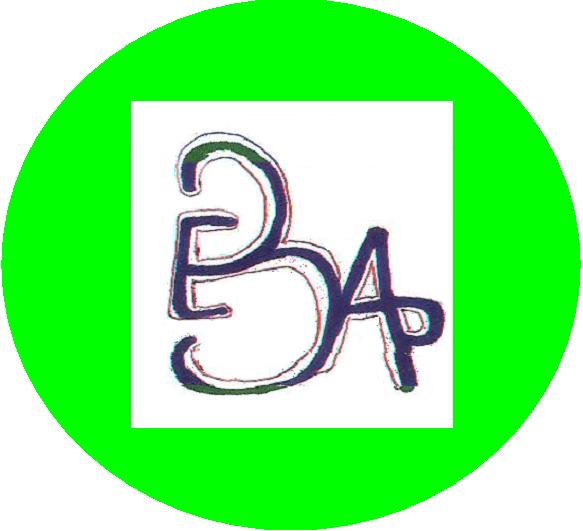 Partenaire chargé de la mise en œuvre : APEFBailleurs de fonds : entraide de fraternité, frère des hommes, coopération suisse, alerte international, 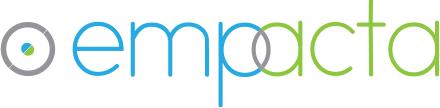 Lettre aux Administrateurs					 ELISEE MUDIMBE OWANGAPrésidente du Conseil d’Administration d’APEF A BukavuAu cours de nos travaux d’audit de l’Association pour la Promotion de l’Entreprenariat Féminin, nous avons procédé à la revue des procédures mises en place par l’Association pour la Promotion de l’Entreprenariat Féminin en vue d’assurer la production des états financiers fiables, la sauvegarde des ressources de la structure, la poursuite des objectifs de l’Association pour la Promotion de l’Entreprenariat Féminin et le respect des dispositions contractuelles et légales. Notre revue des procédures de contrôle interne de l’Association pour la Promotion de l’Entreprenariat Féminin n’a pas pour objectif de mettre en évidence toutes les faiblesses existantes et de couvrir totalement les aspects opérationnels des procédures, mais de nous permettre d’évaluer le niveau des risques lié au contrôle, dans le but de déterminer la nature et l’étendue de nos procédures de validation des données contenues dans les états financiers.Notre revue du système de contrôle interne a consisté d’une part à évaluer l’adéquation des procédures mises en place en relevant les insuffisances et en identifiant les contrôles existants et d’autre part à vérifier le fonctionnement effectif des contrôles existants durant la période sous revue.Pour vérifier le fonctionnement effectif des contrôles internes identifiés, nous avons procédé par sondage, aux entretiens de corroboration directs ou indirects avec le personnel de l’Association pour la Promotion de l’Entreprenariat Féminin, à l’observation de la mise en œuvre de la procédure de contrôle ou d’activité de supervision, à l’examen des documents qui matérialisent la mise en œuvre de la procédure de contrôle et à la ré exécution des contrôles exercés, soit spontanément ou périodiquement.Notre revue a couvert notamment les procédures et les domaines suivant : les ressources humaines, de Finance et Comptabilité, l’administration générale, ainsi que le système d’information.  Nos recommandations sont classifiées en catégories basées sur les niveaux de risque et priorité ainsi que les causes possibles des faiblesses relevées comme suit :a) Degré de Gravité du Risqueb) Les prioritésApplicable immédiatementApplicable à court termeApplicable à moyen terme/Long termeA notre avis, ces faiblesses peuvent ou ne pas être un handicap pour : la réalisation des objectifs de l’Association et la production des états financiers.Cependant, nous estimons que des efforts devraient encore être fournis en vue d’y remédier, dans la perspective de la réalisation de la performance.Nous soulignons également que les remarques contenues dans le présent rapport ne portent pas atteinte à la compétence et à l'intégrité du personnel de l’Association pour la Promotion de l’Entreprenariat Féminin.Nous tenons du reste à remercier les agents de l’Association pour la Promotion de l’Entreprenariat Féminin pour sa disponibilité et son assistance manifestée durant le déroulement de notre mission.Nous vous prions d'agréer, Madame la Présidente du Conseil d’Administration de l’APEF, l'expression de nos sentiments distingués.Délivré le 31/07/2016NOM DE L’AUDITEUR (en caractères d’imprimerie) : ANATOLE BASHUGI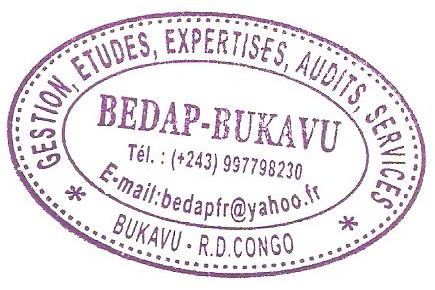 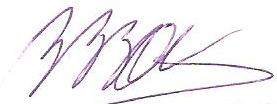 SIGNATURE DE L’AUDITEUR : TIMBRE ET SCEAU DU CABINET D’AUDIT : ADRESSE DU CABINET D’AUDIT : 5, Av. Kasongo/Ibanda/BukavuN° DE TÉL. DU CABINET D’AUDIT : (+243) 997 798 230ADMINISTRATIONI.1GESTION ORGANISATIONNELLEa)  manuel de procédure de gestion et de règlement d’ordre intérieurI.2 GESTION DES RESSOURCES HUMAINESAbsence de l’évaluation régulière des agentsAmalgame dans la constitution et classement des dossiers des agents.Absence des dossiers des agentsPaiement des personnes qui ne figurent pas sur la liste des agents.Agents sans lettre d’affectationCOMPTABILITEPIECES INCOMPLETESLes bons de dépenses sans nom Erreurs dans les codifications budgétaires.feuilles de paie incomplètes et non respect des normes Les opérations enregistrées avec des pièces incomplètesAnomalie dans les facturesg.  Facture sans bon de décaissement h. Opérations sans pièces justificativesNOM DE L’AUDITEUR (en caractères d’imprimerie) : ANATOLE BASHUGISIGNATURE DE L’AUDITEUR : * Etudes         * Expertise           * Evaluation          * Audits             * Conseils           * Gestion            * Services* Etudes         * Expertise           * Evaluation          * Audits             * Conseils           * Gestion            * Services* Etudes         * Expertise           * Evaluation          * Audits             * Conseils           * Gestion            * ServicesBukavu/Siège socialAvenue Kasongo n°35Bâtiment COOCEC-KivuTél : +243 99 77 98 230bedapfr@yahoo.frGoma/BureauAvenue Station la Victoire (3 Paillotes)Route SakeTél : +243 99 43 02 856bedapfr@yahoo.frKinshasa/BureauAvenue Nkongolo n°6Quartier Joli Park (en face de Babylone)Tél : +243 99 99 40 794cabinetbedap@yahoo.comBukavu/Siège socialAvenue Kasongo n°35Bâtiment COOCEC-KivuTél : +243 99 77 98 230bedapfr@yahoo.frGoma/BureauAvenue Station la Victoire (3 Paillotes)Route SakeTél : +243 99 43 02 856bedapfr@yahoo.frKinshasa/BureauAvenue Nkongolo n°6Quartier Joli Park (en face de Babylone)Tél : +243 99 99 40 794cabinetbedap@yahoo.comLettre aux AdministrateursÉlevéLa mesure à prendre est jugée impérative pour éviter  à  l’Association pour la Promotion de l’Entreprenariat Féminin  d’encourir des risques élevés (en d’autres termes, le fait de ne pas prendre cette mesure pourrait entraîner de très graves conséquences et problèmes).MoyenLa mesure à prendre est jugée nécessaire pour éviter des risques sérieux (en d’autres termes, le fait de ne pas prendre cette mesure pourrait avoir de graves conséquences). FaibleLa mesure à prendre est jugée souhaitable et devrait assurer un contrôle plus strict ou une meilleure utilisation des fonds engagés Faiblesses constatéesCause de la faiblesseRisqueNiveau de gravitéDuréeRecommandationLa mission d’audit a constaté que l’APEF dispose  de manuel de procédure de gestion, mais sans amendements.Avoir une gestion à vueMoyenCours termeMettre à jour le manuel de procédure nécessaireREACTION APEF : nous promettons de Mettre à jour le manuel de procédure nécessaire à l’immédiat.REACTION APEF : nous promettons de Mettre à jour le manuel de procédure nécessaire à l’immédiat.REACTION APEF : nous promettons de Mettre à jour le manuel de procédure nécessaire à l’immédiat.REACTION APEF : nous promettons de Mettre à jour le manuel de procédure nécessaire à l’immédiat.REACTION APEF : nous promettons de Mettre à jour le manuel de procédure nécessaire à l’immédiat.REACTION APEF : nous promettons de Mettre à jour le manuel de procédure nécessaire à l’immédiat.Faiblesses constatéesCause de la faiblesseRisqueNiveau de gravitéDuréeRecommandationL’APEF ne pratique pas régulièrement l’évaluation des agents, soit une foi l’an.Contrôle insifusantAvoir des agents moins qualifiéesMoyenMoyen termeProceder à évaluer semestriellement et  annuellement des agantsREACTION DE L’APEF :Nous promettons de fournir les efforts à l’avenir. REACTION DE L’APEF :Nous promettons de fournir les efforts à l’avenir. REACTION DE L’APEF :Nous promettons de fournir les efforts à l’avenir. REACTION DE L’APEF :Nous promettons de fournir les efforts à l’avenir. REACTION DE L’APEF :Nous promettons de fournir les efforts à l’avenir. REACTION DE L’APEF :Nous promettons de fournir les efforts à l’avenir. Faiblesses constatéesCause de la faiblesseRisqueNiveau de gravitéDuréeRecommandationLa mission a constaté un mauvais classement des dossiers de certains agents, dans le classeur de prime du personnelleLégèretés dans le classement Une documentation faible sur l’agentMoyenMoyen termeBien classer les dossiers des agents.REACTION DE L’APEF : nous acceptons la remarque et nous promettons le changement.REACTION DE L’APEF : nous acceptons la remarque et nous promettons le changement.REACTION DE L’APEF : nous acceptons la remarque et nous promettons le changement.REACTION DE L’APEF : nous acceptons la remarque et nous promettons le changement.REACTION DE L’APEF : nous acceptons la remarque et nous promettons le changement.REACTION DE L’APEF : nous acceptons la remarque et nous promettons le changement.Faiblesse constatéeCause de la faiblesseRisqueNiveau de gravitéDuréeRecommandationSur 27 agents qui ont presté au cours de l’année 2014, la mission a paraphé seulement 20 dossiers  et n’a pas retrouvé d’autres.   Non respect de normes administrativesRecrutement d’un agent moins qualifiés et inaptesAvoir des agents fictif MoyenCourt termeCompléter les dossiers des agents les dossiers des agents en respectant les éléments des dossiers exigés par le code du travail.REACTION APEF : nous promettons d’améliorer à l’avenir REACTION APEF : nous promettons d’améliorer à l’avenir REACTION APEF : nous promettons d’améliorer à l’avenir REACTION APEF : nous promettons d’améliorer à l’avenir REACTION APEF : nous promettons d’améliorer à l’avenir REACTION APEF : nous promettons d’améliorer à l’avenir Faiblesses constatéesCause de la faiblesseRisqueNiveau de gravitéDuréeRecommandationLa mission d’audit a trouvé certaines fiches de paie dont les propriétaires (de ces fiches) ne sont pas figurés sur  la liste de staff des Agent de l’APEF Mauvaise gestionPaiement des salaires aux agents fictifs.ElévéCourt termePayer le salaire aux seuls agents officiellement reconnu par l’APEF.REACTION DE L’APEF : signalons que nous actualisons les listes des agents chaque fois qu’il y a un mouvement du personnel et nous confirmons que ces personnes ont bel et bien travaillé à L’APEF en 2014 et ne pouvez plus figurer sur la liste du personnel que les enquêteurs ont consulté. REACTION DE L’APEF : signalons que nous actualisons les listes des agents chaque fois qu’il y a un mouvement du personnel et nous confirmons que ces personnes ont bel et bien travaillé à L’APEF en 2014 et ne pouvez plus figurer sur la liste du personnel que les enquêteurs ont consulté. REACTION DE L’APEF : signalons que nous actualisons les listes des agents chaque fois qu’il y a un mouvement du personnel et nous confirmons que ces personnes ont bel et bien travaillé à L’APEF en 2014 et ne pouvez plus figurer sur la liste du personnel que les enquêteurs ont consulté. REACTION DE L’APEF : signalons que nous actualisons les listes des agents chaque fois qu’il y a un mouvement du personnel et nous confirmons que ces personnes ont bel et bien travaillé à L’APEF en 2014 et ne pouvez plus figurer sur la liste du personnel que les enquêteurs ont consulté. REACTION DE L’APEF : signalons que nous actualisons les listes des agents chaque fois qu’il y a un mouvement du personnel et nous confirmons que ces personnes ont bel et bien travaillé à L’APEF en 2014 et ne pouvez plus figurer sur la liste du personnel que les enquêteurs ont consulté. REACTION DE L’APEF : signalons que nous actualisons les listes des agents chaque fois qu’il y a un mouvement du personnel et nous confirmons que ces personnes ont bel et bien travaillé à L’APEF en 2014 et ne pouvez plus figurer sur la liste du personnel que les enquêteurs ont consulté. Faiblesses constatéesCause de la faiblesseRisqueNiveau de gravitéDuréeRecommandationCertains Agents de APEF  travaillent même sans affectation même aucune convention qui les unie avec l’APEF et cela pendant plusieurs  années.  Contrôle insuffisantUtilisation des agents non reconnu officiellement par l’Eta congolais et APEF.ElevéCourt termeCompléter les dossiers des agents en y intégrant la lettre d’affectation attestant existence par APEF et l’Etat congolais.REACTION APEF : APEF en tiendra compte.REACTION APEF : APEF en tiendra compte.REACTION APEF : APEF en tiendra compte.REACTION APEF : APEF en tiendra compte.REACTION APEF : APEF en tiendra compte.REACTION APEF : APEF en tiendra compte.Faiblesse constatéeCause de la faiblesseRisque Niveau de gravitéDurée Recommandation La mission d’audit  a constatée que quelques pièces sont incomplètes, Cas illustratifs :Opération numéro 1 du 07 Janvier 2015 pour achat carte d’appel auprès du publiphone LA REFERENCE : pièce incomplète : identification incomplète, pas d’adresse physique et de numéro de téléphone (idem pour toutes les opérations d’achat cartes d’appel)Inattention Doute autour des piècesElevéCourt termeExiger les pièces éligibles. REACTION DE L’APEF : APEF  en tiendra compte REACTION DE L’APEF : APEF  en tiendra compte REACTION DE L’APEF : APEF  en tiendra compte REACTION DE L’APEF : APEF  en tiendra compte REACTION DE L’APEF : APEF  en tiendra compte REACTION DE L’APEF : APEF  en tiendra compte Faiblesse constatéeCause de la faiblesseRisqueNiveau de gravitéDuréeRecommandationLa mission a constatée que quelques bons de dépenses sont sans nom,Cas illustratifs : Les bons de dépense caisse n’indiquent pas les noms des ordonnateurs des dépenses ni des personnes impliquées  constat généralNon respect de principes comptablesViolation de principe de comptable d’enregistrement chronologique des opérations.MoyenMoyen termeQue la comptabilité de APEF veuille sur le respecte des principes comptables. REACTION DE L’APEF : nous acceptons la remarque REACTION DE L’APEF : nous acceptons la remarque REACTION DE L’APEF : nous acceptons la remarque REACTION DE L’APEF : nous acceptons la remarque REACTION DE L’APEF : nous acceptons la remarque REACTION DE L’APEF : nous acceptons la remarque Faiblesse constatéeCause de la faiblesseRisqueNiveau de gravitéDuréeRecommandationLa mission a constatée qu’il ya des erreurs dans les codifications budgétaires,Cas illustratifs :Erreurs dans les codifications budgétaires, ratures constat général Contrôle insuffisantInéligibilité de la pièce comptable.Moyen Moyen termeBien analyser la pièce avant sa comptabilisation.REACTION DE L’APEF : nous acceptons la remarque REACTION DE L’APEF : nous acceptons la remarque REACTION DE L’APEF : nous acceptons la remarque REACTION DE L’APEF : nous acceptons la remarque REACTION DE L’APEF : nous acceptons la remarque REACTION DE L’APEF : nous acceptons la remarque Faiblesse constatéeCause de la faiblesseRisque Niveau de gravitéDurée Recommandation La mission a constatée que certaines feuilles des paies sont incomplètes et ne respectent pas les normes,Cas illustratifs :  Feuille de paie numéro LDF 2015-010006 : pas de nom du bénéficiaireFeuille de paie : octroi des soins médicaux en espèces constat généralFeuille de paie : Impôt minorisé constat général Feuille de paie  TIKAMANYIRE : pas de signature pour acquis pour tous les moisContrôle insuffisantInéligibilité de la pièce comptable.Moyen Moyen termeBien analyser la pièce avant sa comptabilisation.REACTION DE L’APEF : APEF va améliorerREACTION DE L’APEF : APEF va améliorerREACTION DE L’APEF : APEF va améliorerREACTION DE L’APEF : APEF va améliorerREACTION DE L’APEF : APEF va améliorerREACTION DE L’APEF : APEF va améliorerFaiblesse constatéeCause de la faiblesseRisque Niveau de gravitéDurée Recommandation La mission a constatée que certaines opérations sont enregistrées avec des pièces incomplètes,Cas illustratifs :Opération du 15 AVRIL 2015 achat carton d’eau : pièce incomplète, pas d’adresse physique et de numéro de téléphone Idem pour opération du 23 mai 2015 achat carburantIdem pour opération du 28 mai 2015 achat produits d’entretienContrôle insuffisantInéligibilité des opérations.Moyen Moyen termeBien analyser l’opération  avant son enregistrementREACTION DE L’APEF : APEF en tiendra compteREACTION DE L’APEF : APEF en tiendra compteREACTION DE L’APEF : APEF en tiendra compteREACTION DE L’APEF : APEF en tiendra compteREACTION DE L’APEF : APEF en tiendra compteREACTION DE L’APEF : APEF en tiendra compteFaiblesse constatéeCause de la faiblesseRisqueNiveau de gravitéDuréeRecommandationLa mission a constatée que quelques factures contiennent des anomalies,Cas illustratifs : Anomalie dans les numéros des factures : achat carte de crédit publiphone avec comme  référence : au 04 avril 2015 180 au 08 MAI 40, IDEM pour station Veda IMPEXContrôle insuffisantInéligibilité de la pièce Moyen Moyen termeBien analyser la pièce avant sa comptabilisation.REACTION DE L’APEF : APEF en tiendra compteREACTION DE L’APEF : APEF en tiendra compteREACTION DE L’APEF : APEF en tiendra compteREACTION DE L’APEF : APEF en tiendra compteREACTION DE L’APEF : APEF en tiendra compteREACTION DE L’APEF : APEF en tiendra compteFaiblesse constatéeCause de la faiblesseRisqueNiveau de gravitéDuréeRecommandationLa mission a constatée que quelques factures sont sans bon de décaissement,Cas illustratifs :28 Juin 2015, opération achat carburant, facture sans bon de décaissement ni bon de commandeToutes les pièces des mois d’Aout, Septembre et Octobre ne sont pas accompagnées d’un bon de décaissement ainsi que la paie de Novembre, Décembre et Janvier 2016Inattention Doute sur les factures Moyen Moyen termePrésenter toutes les factures avec de décaissementREACTION DE L’APEF :   APEF en tiendra compteREACTION DE L’APEF :   APEF en tiendra compteREACTION DE L’APEF :   APEF en tiendra compteREACTION DE L’APEF :   APEF en tiendra compteREACTION DE L’APEF :   APEF en tiendra compteREACTION DE L’APEF :   APEF en tiendra compteFaiblesse constatéeCause de la faiblesseRisque Niveau de gravitéDurée Recommandation La mission a constatée que quelques Opérations sont faites sans pièces justificatives,Cas illustratifs :pièces manquantes pour 3 opérations d’achat de matériel en date du 08 juillet et du 10 Juillet, matériel acheté chez textile shop11 février 2016, achat carburant 20litres chez MAGANA pétroleum pour 29,2USD : pas de pièces justificativesMauvaise gestionUtilisation des fonds pour autres finsmoyenCourt termeToujours annexer les pièces justificatives pour toutes les entrées de fondsREACTION DE L’APEF :   APEF en tiendra compteREACTION DE L’APEF :   APEF en tiendra compteREACTION DE L’APEF :   APEF en tiendra compteREACTION DE L’APEF :   APEF en tiendra compteREACTION DE L’APEF :   APEF en tiendra compteREACTION DE L’APEF :   APEF en tiendra compte